فرم شماره 1بسمه تعالیوزارت علوم و تحقیقات و فناوریدانشگاه علوم و فنون مازندراندرخواست پذیرش بدون آزمون استعدادهای درخشان در دوره کارشناسی ارشد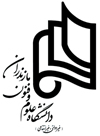 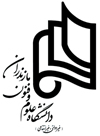 دانشگاه علوم و فنون مازندران برای سال تحصیلی 98-1397لطفا مشخصات خود را به صورت کامل و دقیق بنویسید.اولویت رشته و گرایش مورد نظر:مشخصات فردی:نام خانوادگی: ................................................................................. نام: ................................................. نام پدر: ................................ متولد: روز .........، ماه .........، سال ........ شماره شناسنامه: ................................ کد ملی: ................................ محل صدور شناسنامه: ..................... جنسیت: مرد        زن        وضعیت نظام وظیفه: .....................درصورت شاغل بودن موارد زیر را تکمیل فرمایید:شاغل در موسسه یا سازمان دولتی یا غیردولتی هستم: بله        خیر        پست سازمانی: .......................................................... نشانی محل کار: .........................................................................................................................................................................    نشانی محل سکونت دائم:..............................................................................................................................................................................................................................................................................................کدپستی 10 رقمی: ................................................. پست الکترونیک: .................................................. تلفن ثابت: .................................. تلفن همراه: ....................................مدارک زیر ضمیمه می باشد:گواهینامه موقت دوره ی کارشناسی و یا فرم اتمام تحصیل تا تاریخ 31/6/1397 مورد تایید دانشگاه محل تحصیل کارشناسی میانگین کل دروس آموزشی و گواهی ده درصد برتر دانشجویان هم رشته – هم ورودی        ریزنمرات دوره کارشناسی      گواهی رتبه در المپیادهای علمی – دانشجویی کشوری        (لازم است از سازمان سنجش معرفی نامه در یافت نمایند.)تاریخ و امضا متقاضی:سوابق تحصیلی دوره کارشناسی: